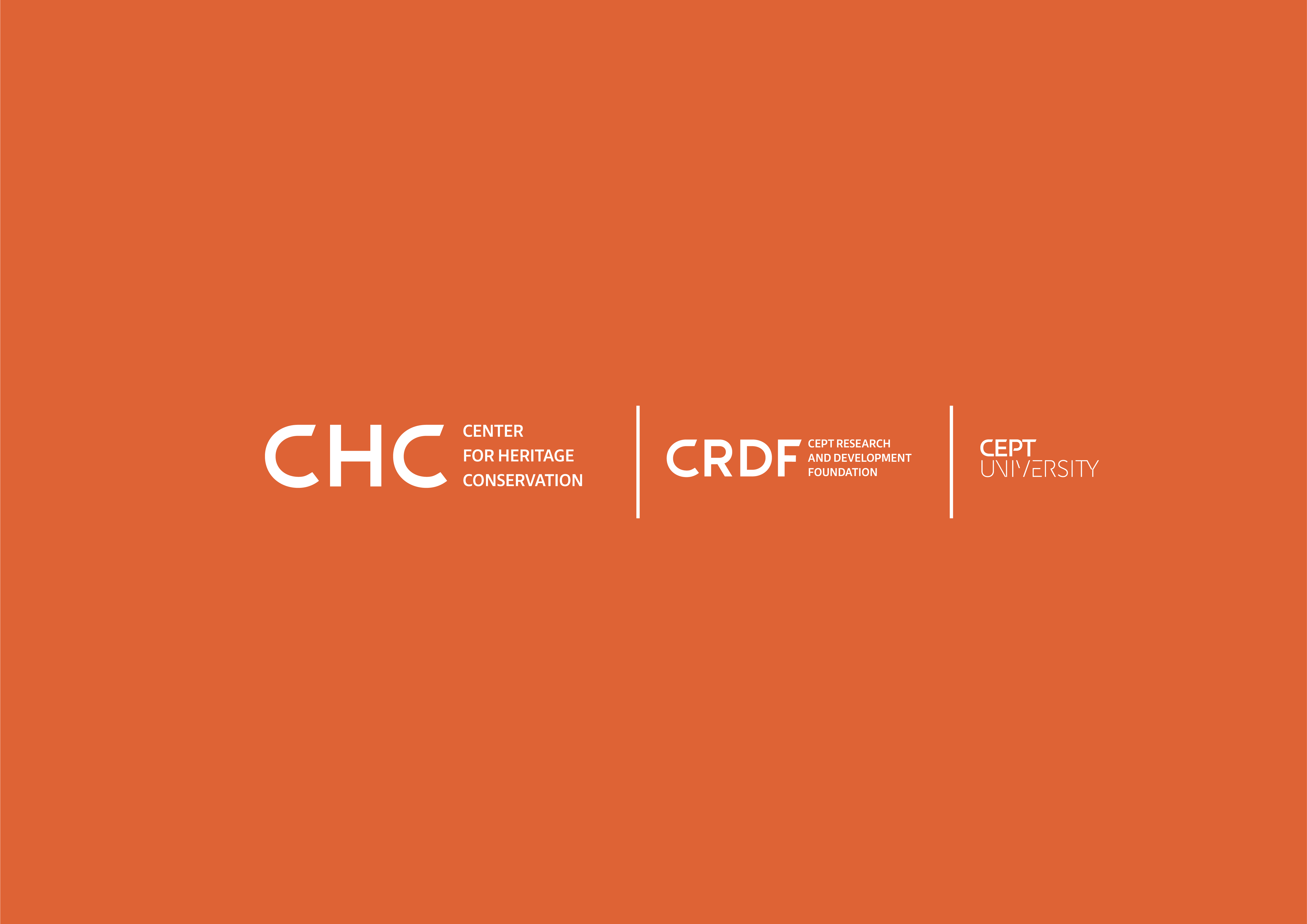 Documenting Cultural Heritage - From Analog to Digital: Online Certificate Course by CHCApply NowCourse Prerequisite:  Participants must have a Bachelor's degree in any field allied to built environment studies. A resume/CV would be part of the registration process.Course Fee:  Rs 22,000 / $ 300 per student.We have 25 seats available.Alternatively, participants can download the form and email it with the required documents at chc@cept.ac.in. Add “Application for Online Course on Documenting Cultural Heritage” in the Subject line.Selected candidates will be notified by email and will complete the registration process through the CRDF website.First Name*Last Name*Date of Birth*Month, day, yearEducational Qualification*Mobile*Email*Address*City*Country*Zip Code*Statement of Purpose (250 words PDF format) Please attach a PDF with the form.*Resume or CV (PDF format) Please attach a PDF with the form.*Have you previously worked on documentation of a historic site? If yes, please write a short description about your experience.*.